Транспортная система  Уэльса (материал к презентации  «Дорогами Уэльса»)Шайдурова Валентина ФедоровнаУчитель английского языкаГБОУ «Школа №106»Санкт-Петербург2016Материал «Транспортная система Уэльса" является частью проекта «Уэльс прекрасный»,  который  можно использовать  к презентации  «Дорогами Уэльса» как дополнительную информацию на уроках страноведения.Материал дан на русском языке и будет полезен обучающимися с низким уровнем владения английским языком для подготовки проектных работ.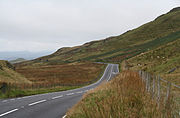 Шоссе A470 к югу от Сноудонии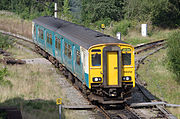 Пригородный поезд «Arriva» на станции ТондиГлавной автомобильной дорогой на юге Уэльса является автомагистраль M4, проложенная с запада на восток и связующая города Суонси, Кардифф и Ньюпорт с Лондоном. Её отрезок между Вторым Севернским мостом и Понт-Абрахамсом, где автомагистраль разветвляется на два шоссе: A48 (до Кармартена) и A483, — управляется уэльскими государственными структурами (Welsh Assembly Government) и входит в состав Европейского маршрута E30. На севере роль главной дороги, ведущей — как и M4 — с запада на восток, играет четырёхполосное шоссе A55, соединяющее Холихед, Бангор и Конуи с английским Честером, и одновременно являющееся частью Европейского маршрута E22. Между собой M4 и A55 связаны сетью пролегающих через центральную часть Уэльса дорог, основной из которых считается шоссе A470, отправной пункт которого находится в Кардиффе, а конечный — в Лландидно. На своём пути дорога проходит через два уэльских национальных парка: Сноудония и Брекон-Биконз.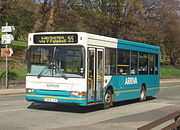 Автобус компании «Arriva» сообщением Бангор — КарнарвонПассажирские перевозки по автомобильным дорогам выполняют несколько автобусных компаний, принадлежащих как государству, так и частному капиталу. Среди них выделяется «Arriva», которая помимо автобусов осуществляет перевозки поездами и принадлежит «Германской железной дороге АГ».Железные дороги Уэльса после ряда мер, предпринятых британским правительством в 1960-е гг. («Топор Бичинга»), более не представляют собою единую сеть, а имеют вид трёх отдельных дорог, каждая из которых ведёт в общем направлении с востока на запад. На севере это — «Северо-Уэльская прибрежная железная дорога», соединяющая английский Кру с Холихедом через Конуи и Бангор; на юге — «Южно-Уэльская главная линия», протянувшаяся от Лондона до Суонси через Ньюпорт, Кардифф и Нит; в центральном Уэльсе — «Кембрийская линия», которая ведёт от английского Шрусбери к станции «Дови» (Dovey Junction), где разделяется на две части: северную (до Пуллхели) и южную (до Аберистуита). К трём названным главным линиям в разных местах примыкают более мелкие железные дороги, имеющие различную — в том числе, и узкую — колею и принадлежащие разным собственникам. Среди них находятся исторические железные дороги, большая часть которых работает по маркетинговой схеме «Великие узкоколейки Уэльса».Наиболее загруженными являются железнодорожные ветки в районе Кардиффа, где одновременно осуществляется интенсивное пригородное движение, ходят транзитные поезда к паромным переправам, ведущим в Ирландию, и восстановлено движение грузовых составов.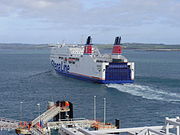 Паром в ХолихедеАэропортов в Уэльсе два: международный Кардиффский на юге и Англси на северо-западе. ¾ пассажиров аэропорта в Кардиффе — транзитные, использующие его для пересадки на другие международные рейсы. Аэропорт Англси обслуживает только внутренние полёты.Из морских портов самое большое число грузов переваливает Милфорд-Хейвен: в 2005 г. на него пришлось 63,7 % морского грузооборота Уэльса.[8] По этому показателю он является четвёртым портом в Великобритании. Морскими паромными переправами через портовые города Фишгард, Пембрук-Док, Холихед и Суонси Уэльс соединён с Ирландией. Паром в Холихеде по пассажирообороту занимает третье место в Соединённом Королевстве. https://ru.wikipedia.org/wiki/%D0%A3%D1%8D%D0%BB%D1%8C%D1%81 